Shooting through objectsWatch the video below. Don’t worry about the technical camera info. You can do this with a smartphone.https://www.youtube.com/watch?v=_e3RuhXXBoIUse objects close up to obscure the main focus of your photo. It can give more interest to what you look at and make your photos more exciting and animated.Plants, your hand, doorways, windows….just about anything will do!Give it a go. As usual send 3 indoor and 3 outdoor shots to me on SMH or gw07mcgregoreuan@gmail.com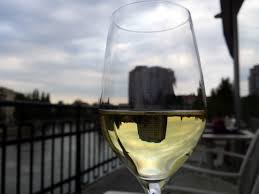 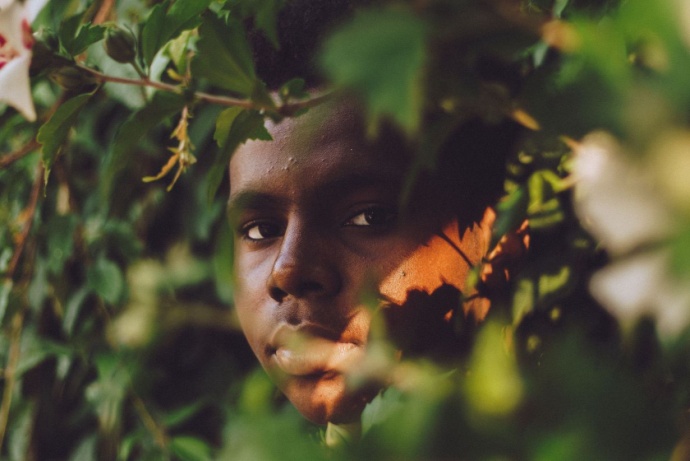 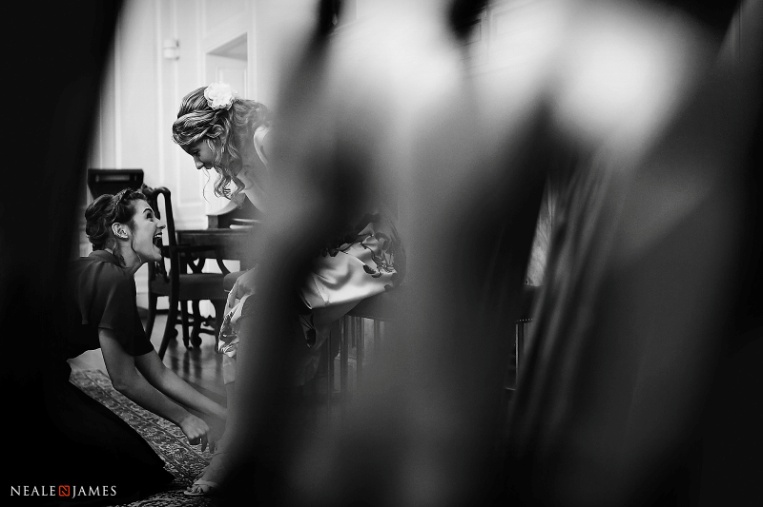 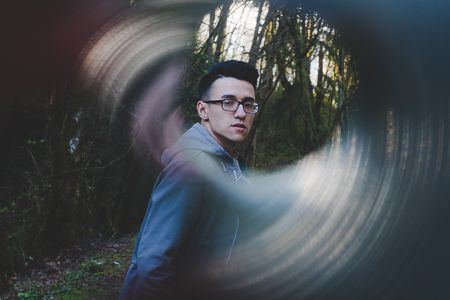 